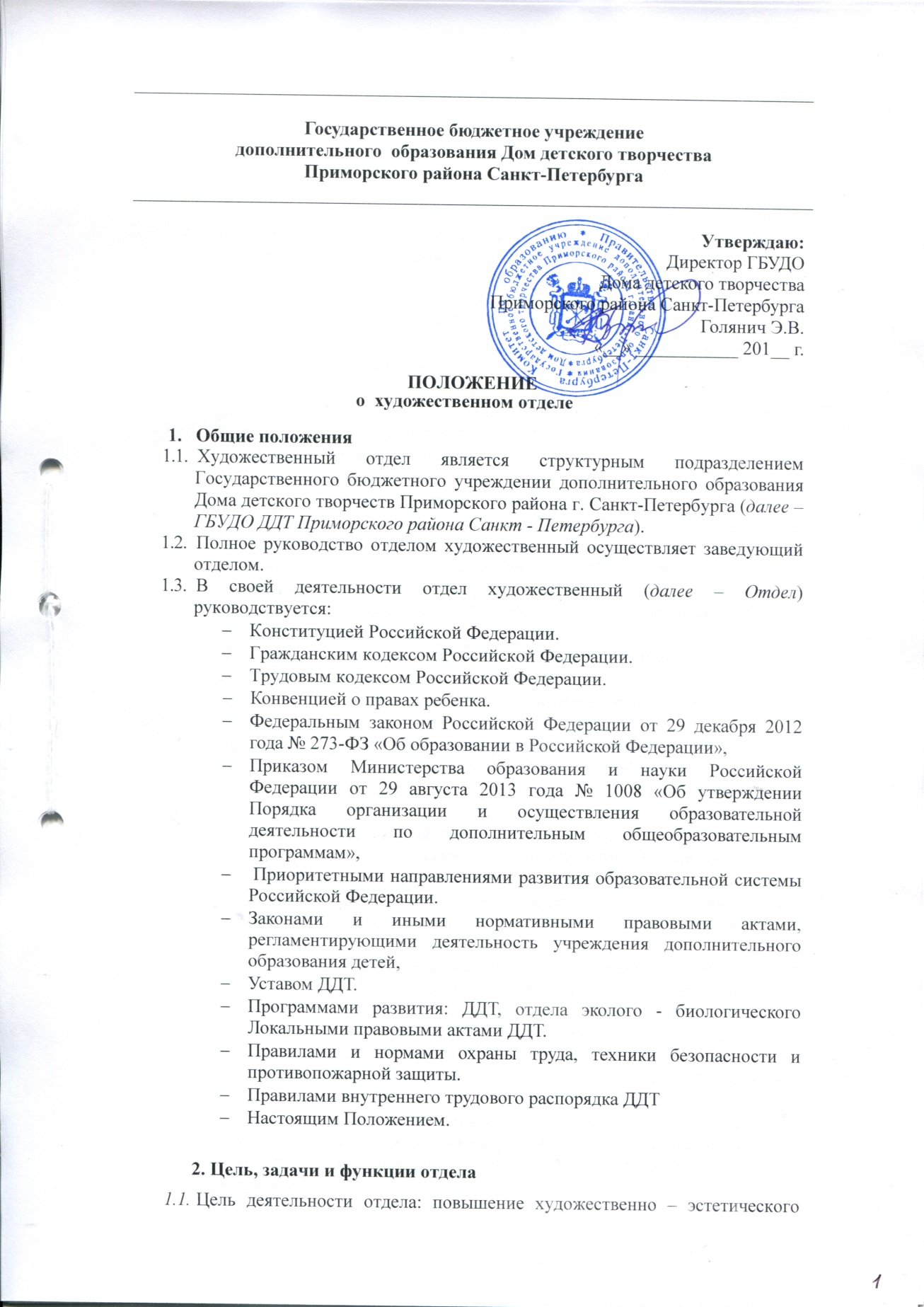 уровня  учащихся творческих коллективов отдела Задачами отдела являются:дополнительное образование детей и подростков в возрасте от 6 до18 лет  включительно; разработка и реализация дополнительных программ (далее – образовательных программ) по направлению музыкально – хоровое. театральное , акробатическое, хореографическое ;ежегодное обновление содержания дополнительных общеобразовательных программ с учетом развития экономики, культуры, искусства, технологий и социальной сферы;повышение эффективности учебно-воспитательного процесса, качества обучения с учетом современных требований, интересов детей и запросов их родителей, общества и государства;организация и проведение массовых мероприятий «Танцующий Невский», « Поющий Петербург», « Театр - жизнь»повышение творческой активности учащихся через их участие в соревнованиях, конкурсах и др. мероприятиях различного уровня;выявление и поддержка талантливых и одаренных детей, учащихся, проявляющих выдающиеся способности в области художественной направленности;развитие творческих (креативных) способностей учащихся.привлечение к занятиям художественной направленности;популяризация и формирование позитивного отношения к  ведению здорового образа жизни;развитие коммуникативных способностей воспитанников;работа с родителями учащихся (воспитанников);создание условий для развития и реализации творческого потенциала детей;разработка  индивидуальных маршрутов для одаренных детей;привлечение различных специалистов к решению образовательных задач;привлечение социальных партнеров к решению образовательных задач художественного отдела;организация методической работы, направленной на оказание помощи педагогам  Отдела и повышение их педагогического мастерства;Выявление и поддержка талантливых и одаренных детей.привлечение родительской общественности к участию в деятельности детских коллективов, вовлечение родителей в учебно-воспитательный процесс;обобщение и распространение передового педагогического опыта, внедрение современных педагогических технологий в образовательный процесс;создание информационно-методической продукции по направлению деятельности Подразделения, обновление информации о деятельности подразделения на официальном сайте Учреждения;взаимодействие с образовательными учреждениями, учреждениями спорта, культуры, с профильными учебными заведениями, федерациями и пр. организациям и учреждениями для решения основных задач подразделения; создание условий информационной открытости деятельности структурного подразделения учреждения; информирование участников образовательного процесса, общественности о деятельности учреждения через средства массовой информации, в том числе Интернет пространство;создание условий для привлечения дополнительных источников финансирования и расширения платных образовательных услуг для наиболее полного удовлетворения образовательных потребностей населения.Цель деятельности подразделения - создание условий для творческого развития личности и укрепления здоровья детей путем приобщения их к активному здоровому образу жизни.3. Структура, управление и организация работы отдела
Структура и штат художественного отдела  определяются директором  Дома детского творчества, могут изменяться в связи с производственной необходимостью Учреждения. За художественным отделом закрепляются учебные группы (объединения), комплектование которых производится в соответствии с учебно-производственным планом, утвержденным директором ДДТ.Художественный отдел возглавляет заведующий подразделением, назначаемый на должность и освобождаемый от должности приказом директора Учреждения.Заведующий отделом:действует на основании должностной инструкции, обеспечивает подбор кадров, осуществляет планирование, отчетность, руководство и контроль, информационно-методическое сопровождение деятельности подразделения;подчиняется непосредственно заместителю директора  по УВР.В непосредственном подчинении заведующего подразделением находятся работники подразделения: педагоги дополнительного образования, численность которых определяется в соответствии с нормативными показателями учебно-производственного плана, методист, обеспечивающий методическое сопровождение учебно-воспитательного процесса, педагог-организатор.Должностные обязанности работников подразделения устанавливаются должностными инструкциями, разработанными в Учреждении на основе квалификационных характеристик должностей работников образования.Подразделение осуществляет свою деятельность в соответствии с планом работы Подразделения и локальными актами Учреждения. Выбор приоритетных направлений деятельности подразделения определяется стратегией Учреждения, перспективным, годовым и календарным планами работы Учреждения.Педагоги дополнительного образования разрабатывают образовательные и рабочие программы, осуществляют текущий, контроль за результативностью и полнотой реализации образовательных программ. Формы текущей, промежуточной аттестации и итогового контроля учащихся определяются педагогами дополнительного образования в соответствии с содержанием образовательных программ, Положением о текущем контроле, промежуточной аттестации учащихся, подведении итогов реализации дополнительных общеобразовательных программ.В подразделении ведется методическая работа, направленная на повышение качества и эффективности образовательного процесса, образовательных программ, форм и методов обучения и воспитания, совершенствования мастерства педагогических работников.С этой целью в подразделении создаются методические объединения педагогов по направлениям деятельности. Порядок их работы определяется Положением о методическом объединении. Периодичность и форма предоставления отчетов о деятельности подразделения определяется администрацией Учреждения.Осуществляет  дополнительное   образование  детей   и  подростков   по следующим  направлениям работы.4.Содержание и организация работы Отдела.4.1.Специфика режима занятий Отдела:4.1.1 Режим занятий устанавливается в зависимости от образовательных программ художественного отдела.4.1.2.Режимы работы:двух часовые занятия;трёх часовые занятия;четырёх часовые занятия;шести часовые занятия. восьми часовые занятиядевяти часовые занятия  Наполняемость в группах:1-ый год обучения - 15 человек;2-ой год обучения - 12 человек;3 -ий и последующие года обучения - 10 человек; Содержание и организация педагогической деятельности Отдела: Содержание учебного предмета:адекватность содержания учебного предмета и специальных технологий особенностям и возможностям учащихся, гуманный характер содержания;степень использования педагогического потенциала учебного предмета (общеразвивающего, познавательного, воспитательного, социального, креативного и т.д.);практическая значимость содержания предмета для учащихся, ориентация специальных технологий на формирование практических умений;комплектность (интеграция) и глубина использования содержания;уровень педагога во владении современными педагогическими технологиями. Педагогическое мастерство:разнообразие педагогических технологий, таких как: воздействия  и   взаимодействия,   мотивации  и  стимулирования  учебной работы,    передачи    знаний    и    организации    учебной    деятельности, аналитические и диагностические технологии, воспитательные. Организация образовательного процесса:длительность, логическая последовательность и завершённость;обоснованность требований к учащимся (воспитанникам), их прав и правил участия в деятельности творческого объединения, Отдела, ДДТ;вариативность и систематический контроль, анализ и оценка образовательных результатов;разнообразие видов и форм занятий с детьми и подростками;система поощрений;система подтверждения профессиональных навыков, полученных в процессе обучения в творческом объединении Отдела (справка о прохождении обучения на базе ДДТ).Комплектация    (наполняемость)   объединений художественного отдела:    Численный состав (наполняемость) определяется образовательной программой дополнительного образования детей, характером деятельности, возрастом учащихся, условиями работы.Обучение по образовательным программам ХО  проводятся по группам.Приём в объединения ХО производится ежегодно включительно с последней недели летних каникул по 10 сентября учебного года.Зачисления детей и подростков в творческие объединения художественной направленности Отдела на бесплатную форму обучения осуществляется на основании добровольного волеизъявления детей или их родителей (законных представителей), основание для зачисления - письменное заявления последних.Зачисление производится, с учётом специфики детского объединения и особенностей программы в порядке, определяемом соответствующими Правилами приёма, перевода и отчисления, утверждаемыми директором ДДТ. При приёме на платную форму обучения заключается договор между образовательным учреждением и родителем (законным представителем), подписание которого является обязательным для обеих сторон.Начало и окончание учебного года, режим работы Отдела:Начало учебного года с 01 сентября текущего учебного года.В воскресные и праздничные дни Отдел работает в соответствии с режимом    работы    ДДТ,    расписанием    занятий    и    планом мероприятий Отдела и ДДТ, в рамках действующего трудового законодательства РФ.Объединения отдела в будние дни работают по расписанию, составленному с учётом наиболее благоприятного режима труда и отдыха обучающихся, их возрастных особенностей, установленных санитарно-гигиенических норм и правил, рациональной загрузки кабинетов.Допускается:работа объединений ХО с переменным составом обучающихся, объединением  групп, уменьшением их численного состава;перенос занятий;выезд групп детей на экскурсии, конкурсы, фестивали, творческие встречи, на основании Приказа директора ДДТ, по письменному предоставлению заведующего Отдела. Обеспечение квалифицированных педагогических кадров:К педагогической деятельности допускаются педагоги, имеющие среднее специальное и высшее педагогическое образование.Аттестация педагогов согласно утвержденному графику один раз в пять лет.Курсы повышения квалификации работников каждые три года по желанию педагога и по направлению деятельности.Права и обязанности участников образовательного процессаК участникам образовательного процесса относятся:Педагогический коллектив:заведующий художественного отдела;методист отдела;педагог – организатор;педагоги дополнительного образования;учащиеся;родители (законные представители) учащихся.Права и обязанности педагогического коллектива:Права, обязанности и ответственность заведующего ХО установлены Уставом ДДТ и  должностной инструкцией заведующего ХО (Приложение № 1).Права, обязанности и ответственность методиста ХО  установлены Уставом ДДТ и  должностной инструкцией методиста ХО (Приложение № 2).Права, обязанности и ответственность педагога дополнительного образования ХО  установлены Уставом ДДТ и  должностной инструкцией методиста ХО  (Приложение № 3).Ответственность учащихся установлена Уставом ДДТ и правилами внутреннего трудового распорядка ДДТ, ХО .Ответственность    родителей    (законных    представителей)    обучающихся установлены  Уставом ДДТ и правилами внутреннего трудового распорядка ДДТ, ХО.6. Организация взаимодействия подразделения с другими структурными единицами.6.1 Для достижения поставленных задач художественный отдел:взаимодействует со структурными подразделениями ДДТ с образовательными учреждениями Приморского района и др. учреждениями и организациями в пределах возложенных на него задач;участвует в организации досуговых, культурно-массовых мероприятий для учащихся Учреждения и образовательных учреждений, проводимых другими структурными подразделениями в соответствии с планом работы Учреждения.6.2.	Заведующий подразделением: осуществляет взаимодействие с руководителями структурных подразделений Учреждения;в случае производственной необходимости, по согласованию с руководителями структурных подразделений и заместителями директора Учреждения, может привлекать специалистов других структурных подразделений к решению возложенных на Отдел задач.7.  Ответственность работников подразделения Заведующий подразделением несет ответственность за:результаты деятельности подразделения, качество, эффективность и своевременность выполнения задач, возложенных на подразделения настоящим Положением;комплектование и сохранность контингента учебных групп (объединений),  реализацию в полном объеме образовательных программ в соответствии с утвержденным учебно-производственным планом, качество проводимых мероприятий;соблюдение сотрудниками подразделения правил по охране труда и противопожарной безопасности.Ответственность сотрудников подразделения устанавливается их должностными инструкциями.8. Ресурсное обеспечение подразделенияПодразделение располагает помещениями, техническом и специальным оборудованием, предоставленными Учреждением для проведения занятий по реализации образовательных программ, организации массовых мероприятий.Работники подразделения используют в работе методический и мультимедийный фонд, имеющийся в Учреждении.Педагоги дополнительного образования самостоятельно формируют учебно-методический комплекс к образовательным программам, участвуют в разработке информационно-методической продукции по направлению деятельности подразделения.9. Особые вопросы деятельности подразделенияВ разделе оговаривается порядок разрешения спорных ситуаций с другими структурными единицами организации, а также иные вопросы, отражающие специфику деятельности того или иного подразделения.Все сотрудники подразделения должны быть ознакомлены с Положением о структурном подразделении под расписку. Для этого на последней странице Положения приводится специальная таблица, в которой работники подразделения проставляют соответствующие отметки. Положение о структурном подразделении действует до его отмены или замены новым.10.Материально ответственное лицо Отдела:Материально ответственным лицом Отдела выступает заведующий.11.Финансовая (хозрасчётная деятельность) Отдела: Платная форма обучения без ограничения по возрасту.Платная форма обучения производится после заключения договора между образовательным учреждением (ДДТ) и родителем (законным представителем), подписание которого является обязательным для обеих сторон.